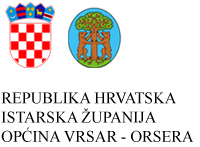 Općinski načelnikKLASA: 402-01/22-01/56URBROJ: 2163-40-01-04/42-22-11Vrsar, 14. prosinca 2022. godineTemeljem Prijedloga odluke o dodjeli nepovratne potpore (KLASA: 402-01/22-01/56, URBROJ: 2163-40-01-04/42-22-6 od 02. prosinca 2022. godine) i članka 15. Programa poticanja razvoja poduzetništva za 2022. godinu („Službene novine Općine Vrsar-Orsera“ broj 7/22)  Općinski načelnik donosi slijedećuODLUKUo dodjeli potpora za razvoj poduzetništvaI.Sukladno Prijedlogu odluke o dodjeli nepovratne potpore (KLASA: 402-01/22-01/56, URBROJ: 2163-40-01-04/42-22-10 od 14. prosinca 2022. godine) Povjerenstva za dodjelu potpora za razvoj poduzetništva nepovratna potpora dodijeliti će se sljedećim poduzetnicima:II.	Prilikom ocjene prijava utvrđeno je da prijava zaprimljena dana 01.12.2022. godine od strane U.O. „Gradina“, vl. Dorijano Mikulić, za Mjeru 6., odnosno nabavu dugotrajne materijalne imovine – televizora, ne udovoljava uvjetima iz Javnog poziva, odnosno prijavljeni troškovi nisu direktno povezani s osnovnom djelatnošću prema NKD 2007 Djelatnosti pripreme i usluživanja pića (56.30).OPĆINSKI NAČELNIKOPĆINE VRSAR-ORSERAIvan Gerometta, v.r.R.b.DatumprijaveKorisnikOIBVlasnikIznos (kn/eur*)Namjena potpore1.23.11.2022.Al porto d.o.o.74180433222Adem Ferati3.000,00/398,17Mjera 6. – kupovina zamrzivača2.05.12.2022.Obrt Ursaria Petrol63781778436Christian Brajković4.852,00/643,97Mjera 6. – Kupovina nautičkog plotera3.05.12.2022.Ursaria Gas d.o.o.72770064610Umberto Brajković4.625,00/613,84Mjera 4. – izrada web aplikacije - digitalizacija